And, behold, I, even I, do bring a flood of waters upon the earth, to destroy all flesh, wherein is the breath of life, from under heaven; and every thing that is in the earth shall die. Gen. 6:17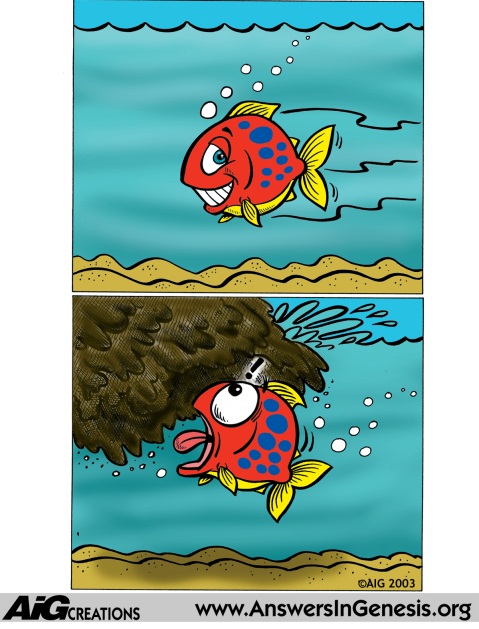 How do Fossils Form?Must be quickly and deeply buriedCannot have time to decayMust be buried in rich sediment with cementing chemicalsMust have right amounts of water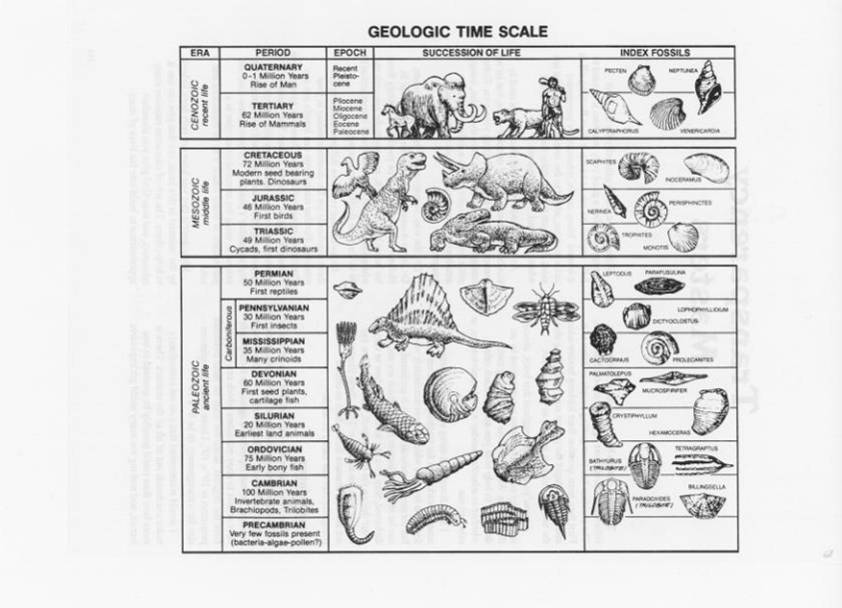 Evolutionary PredictionsIndex Fossils Simple to ComplexTransitional FormsOrder and Consistency of LayersLayers Form Fossil BoundariesPredictions of the Flood ModelLayers inconsistent worldwideFossil show complexity from the beginning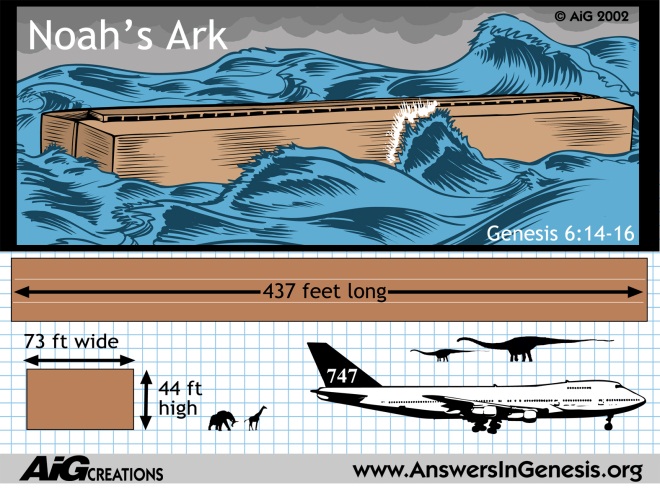 Fossils match life forms today (Stasis)Fossils show abundance of extinct creaturesFossils forms are jumbled togetherFossils extend through multiple layersMarine fossils found on the highest mountaintop